Bedienungsanleitung
sprechende Solar Funkuhr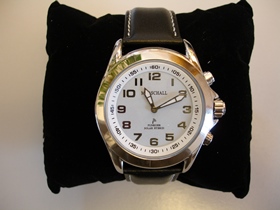 SZBLIND Art. Nr. 07.673Stand: 01.09.2022Einleitung Herzlichen Glückwunsch zum Erwerb dieses Qualitätsprodukts, auf das Sie sich jederzeit verlassen können. Ihre neue Uhr zeigt und sagt Ihnen im DCF-Empfangsbereich immer die exakte Zeit (z.B. es ist vierzehn Uhr einundvierzig) und das Datum (z.B. heute ist Sonntag 21. November) an. Es sind keinerlei Einstellungen nötig, einfacher geht es nicht. Es ist die erste deutsch sprechende Solar Funkarmbanduhr mit CR 2032 Batterie zur Unterstützung der Solarfunktion bei Dunkelheit. Gönnen Sie Ihrer neuen Uhr Licht, wie einer Blume das Wasser, und erfreuen sich an der längeren Laufzeit.Der Artikel ist erhältlich mit einem hochwertigen Lederarmband bzw. einem Edelstahlarmband mit Faltschliesse. Dieses Armband ist mit der neuen Vario-Technologie ausgestattet, Sie können die gewünschte Länge jederzeit selbst einstellen und verändern, es muss nicht kostenpflichtig gekürzt werden.Empfang des ausgestrahlten DCF-ZeitsignalsDer DCF77-Sender steht in Mainflingen bei Frankfurt am Main und arbeitet auf der Frequenz 77,5 kHz mit einer Leistung von 50 KW. Das DCF77- Signal hat eine Reichweite von 1500 bis zu 2000km und kann fast in ganz Europa empfangen werden.Übersicht der Funktionen Ihrer sprechenden Solar FunkarmbanduhrDie Solaruhr wird mit Dual-Power betrieben. Es wird das Solar- Panel verwendet, wenn die Beleuchtungsstärke über 500 Lux liegt und die Batterie, wenn die Beleuchtungsstärke unterhalb 500 Lux ist. Jeder Knopfdruck sowie das Herausziehen und Drücken der Krone in den Betriebsmodus sind mit Sprache hinterlegt.Anordnung der TastenNehmen Sie die Uhr so in die Hand, dass Sie auf der linken Seite zwei eingesenkte Tasten und auf der rechten Seite in der Mitte die Krone sowie oben und unten zwei gut fühlbare Tasten finden.Der obere rechte Knopf dient der Zeitansage und bei erneuter Betätigung um den DCF Funksignal Empfangsstatus zu hören.Der untere rechte Knopf ist zur Ansage des Datums.Auf der linken Seite befinden sich die beiden eingeebneten Tasten, die nur mit einem spitzen Gegenstand (z.B. Stift, Stecknadel, Büroklammer) betätigt werden können. Die obere Taste dient zum beschleunigten Empfang des Funksignals, die untere Taste ist die Rücksetzfunktion falls eine Störung auftreten sollte.HINWEIS: Wenn die Ansage des Funksignal Empfangsstatus "deutsche Zeit nach DCF nicht aktualisiert" lautet, stellen Sie die Zeiger auf die 12 Uhr Position und betätigen Sie kurz die Funkzeit Signalsuchtaste (links oben).Im Falle einer Fehlfunktion der Uhr betätigen Sie die Reset Taste (links unten) kurz mit Hilfe eines spitzen Stiftes oder einer Nadel, um die Uhr auf Werkseinstellung zurückzusetzen.BatteriesparfunktionWenn Sie die Uhr für längere Zeit nicht verwenden möchten, stellen Sie sicher, dass natürliches oder künstliches Licht das Ziffernblatt erreicht. Eine weitere Möglichkeit, die Batterie zu schonen, ist, die Einstellkrone (rechts in der Mitte) herauszuziehen, vom Betriebsmodus in den Einstellmodus. Alle Funktionen der Uhr und der Zeiger werden hierdurch deaktiviert.Funktionsweise der FunkuhrDas genaueste Zeitmessgerät auf der Erde ist die Atomuhr, sie hat eine Abweichung von nur 1 Sekunde in 1 Million Jahren. Dank neuester Technologie wird die Genauigkeit der Atomuhr jetzt zu Ihnen nach Hause gebracht.Das Herzstück der Funkuhr ist ein Empfänger, der das ausgestrahlte Zeitsignal des DCF Langwellensenders in Mainflingen bei Frankfurt am Main empfängt und auswertet. Ihre sprechende Funkuhr nimmt das DCF Signal der deutschen Atomuhr jede Nacht um 3:00 Uhr auf. Nach Empfang des Signals wird die Zeit automatisch aktualisiert.Der Vorteil einer sprechenden Funkuhr ist, dass immer die genaue Uhrzeit und das richtige Datum angesagt wird, kein Nachstellen von Hand nötig ist und die Umstellung von Sommer- auf Winterzeit innerhalb der westeuropäischen Empfangszone automatisch erfolgt.Einstellen der UhrWichtig: Das Synchronisieren der Uhr mit der Funk-Zeit ist nur erforderlich nach einem Batteriewechsel oder wenn die Zeigerposition bzw. Zeitansage nicht korrekt ist. Die Einstellungen werden per Sprache angesagt.Ziehen Sie die Krone heraus und stellen Stunden- und Minutenzeiger auf 12:00 Uhr.Drücken Sie die Krone wieder zurück in die normale Position.Die Uhr startet nun automatisch mit der Signalsuche, Sie haben zusätzlich die Möglichkeit durch Betätigung der Taste links oben mit einem spitzen Gegenstand die Signalsuche zu beschleunigen. Es dauert gewöhnlich 3 bis 10 Minuten, um die Uhr erfolgreich mit der aktuellen Zeit zu synchronisieren.Sobald das Funksignal empfangen wird, hören Sie "deutsche Zeit nach DCF aktualisiert" und die Ansage der aktuellen Uhrzeit. Warten Sie nun für eine kurze Zeit, bis sich die Zeiger auf die korrekte Position gestellt haben.Korrekte Position für die SignalaufnahmeFür einen störungsfreien Signalempfang positionieren Sie die Uhr in der Nähe eines Fensters, das Metallarmband sollte das Gehäuse nicht berühren und die Uhr nicht auf der Seite liegen. Verwenden Sie hierfür das Kissen der Verpackung oder einen nicht metallischen Gegenstand.Gründe für Nichtempfangen des FunksignalsElektrische Geräte wie Fernseher, Handy und Computer können unerwünschte Signalstörungen verursachen. Auch Gebäude mit dicken Mauern und Metallgegenstände können das Funksignal blockieren. Wenn Sie sich ausserhalb der Reichweite des DCF Senders befinden, kann die Uhr kein Funksignal aufnehmen, sie funktioniert dann auf die gleiche Weise wie eine herkömmliche Armbanduhr. Sie können in Ländern ohne DCF Signal auch die lokale Zeit einstellen, indem Sie die Zeiger um 0 Uhr Ortszeit auf 0 Uhr stellen.BatteriewechselDie Uhr verwendet eine einmal entladbare CR2032 Lithium Batterie, ein Juwelier oder Uhrenspezialist sollte diese mit speziellem Uhrmacherwerkzeug wechseln, um eine Beschädigung der Uhr und einen eventuellen Verlust des Garantieanspruchs zu vermeiden.Öffnen Sie die hintere Abdeckung der Uhr.Öffnen Sie vorsichtig die Batteriehalterung ohne diese zu beschädigen und ersetzen die CR2032 Knopfzelle mit Pluspol (+) nach aussen.Schliessen Sie nun die Batteriehalterung und das Uhrgehäuse.Das Produkt enthält 1 (einmal entladbare) Lithium-Batterie CR 2032. Batterien dürfen nicht mit dem Hausmüll entsorgt werden. Altbatterien können Schadstoffe für die Umwelt und Gesundheit enthalten. Der Verbraucher ist gesetzlich verpflichtet, Batterien nach Gebrauch zurückzugeben, z. B. bei den öffentlichen Sammelstellen oder dort, wo derartige Batterien verkauft werden.Schadstoffhaltige Batterien sind mit dem Zeichen der "durchgestrichenen Mülltonne" und einem der Symbole Cd (Batterie enthält Cadmium), Hg (Batterie enthält Quecksilber) oder Pb (Batterie enthält Blei) versehen Entsorgung von Elektro- und Elektronik-AltgerätenDas Produkt sollte nicht mit dem normalen Hausmüll entsorgt, sondern zu Ihrer örtlichen Sammelstelle gebracht werden. Durch Ihren Beitrag schützen Sie die Umwelt und die Gesundheit Ihrer Mitmenschen. Materialrecycling hilft, den Verbrauch von Rohstoffen zu verringern. Weitere Informationen erhalten Sie von Ihrer Gemeinde, den kommunalen Entsorgungsbetrieben oder dem Händler, bei dem Sie das Produkt gekauft haben.GewährleistungEs besteht eine 2-jährige Gewährleistung auf Material- und Verarbeitungsfehler. Ein beschädigtes Glas und Batterien sind nicht von der Gewährleistung abgedeckt.Der Artikel ist nicht spritzwassergeschützt. Sprechende Produkte haben Öffnungen, über die der Schall austritt und keine Feuchtigkeit eindringen darf, da die Elektronik ansonsten beschädigt wird und die Garantie erlischt.Service und GarantieBei Störungen senden Sie den Artikel an die zuständige Verkaufsstelle oder an den SZBLIND. Im übrigen gelten die Allgemeinen Lieferbedingungen des SZBLIND.Schweiz. Zentralverein für das Blindenwesen SZBLINDFachstelle HilfsmittelNiederlenzer Kirchweg 1 / Gleis 15600 LenzburgTel	+41 (0)62 888 28 70Fax	+41(0)62 888 28 77E-Mail: hilfsmittel@szblind.chInternet: www.szblind.ch